Publicado en  el 19/03/2015 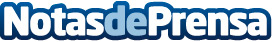 Colaboración con el Proyecto Educativo de los JJ.MM. Tarragona 2017Datos de contacto:Nota de prensa publicada en: https://www.notasdeprensa.es/colaboracion-con-el-proyecto-educativo-de-los_1 Categorias: Otros deportes http://www.notasdeprensa.es